Good morning.Zadání pro dnešní den bude velmi jednoduché. Vypracujte prosím za DOMÁCÍ  ÚKOL stranu 53 v pracovním sešitě.53 / 4 – Vybíráte ze sloves BÝT A MÍT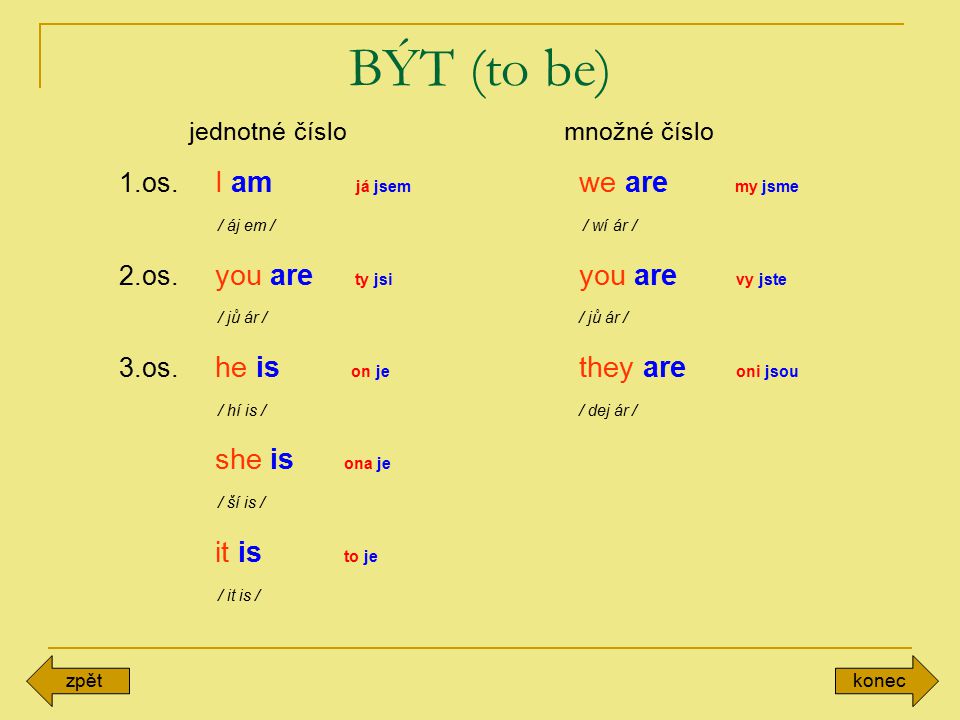 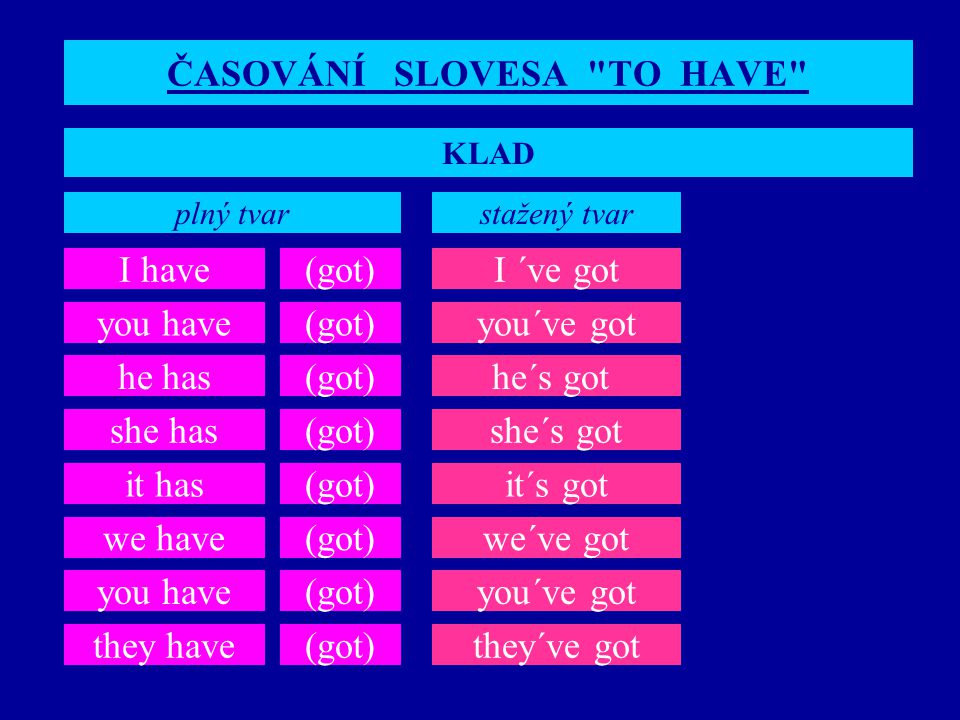 53 / 5 – Přiřazujete k lidem čísla podle popisu.53 / 6  - Píšete nejprve zápornou větu k obrázku s křížkem (není, nemá) a potom kladnou větu.53 / 7 	Nejprve popíšete jednoho člena své rodiny (pár vět) a v druhé půlce úkolu popíšete sebe.Zde můžete ještě trénovat: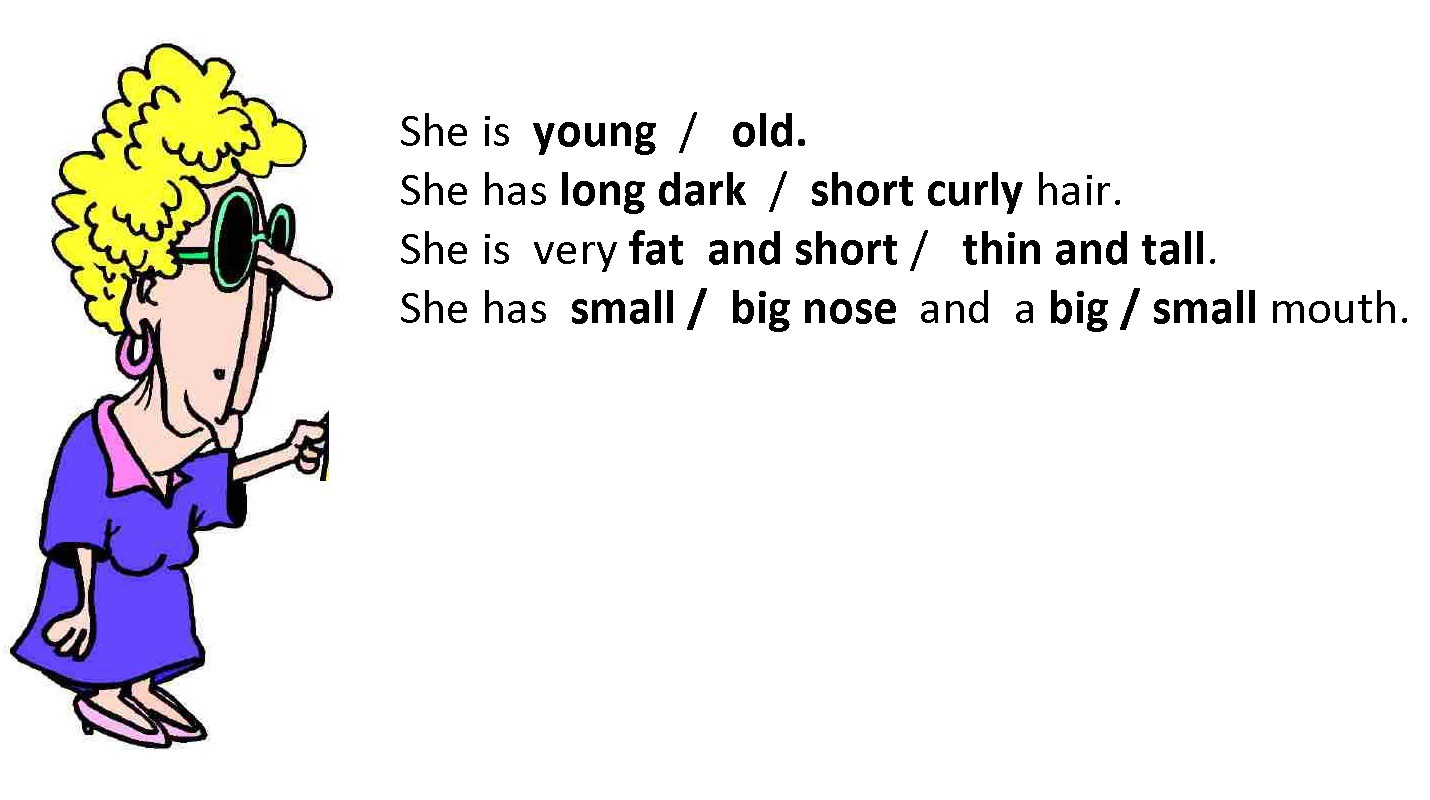 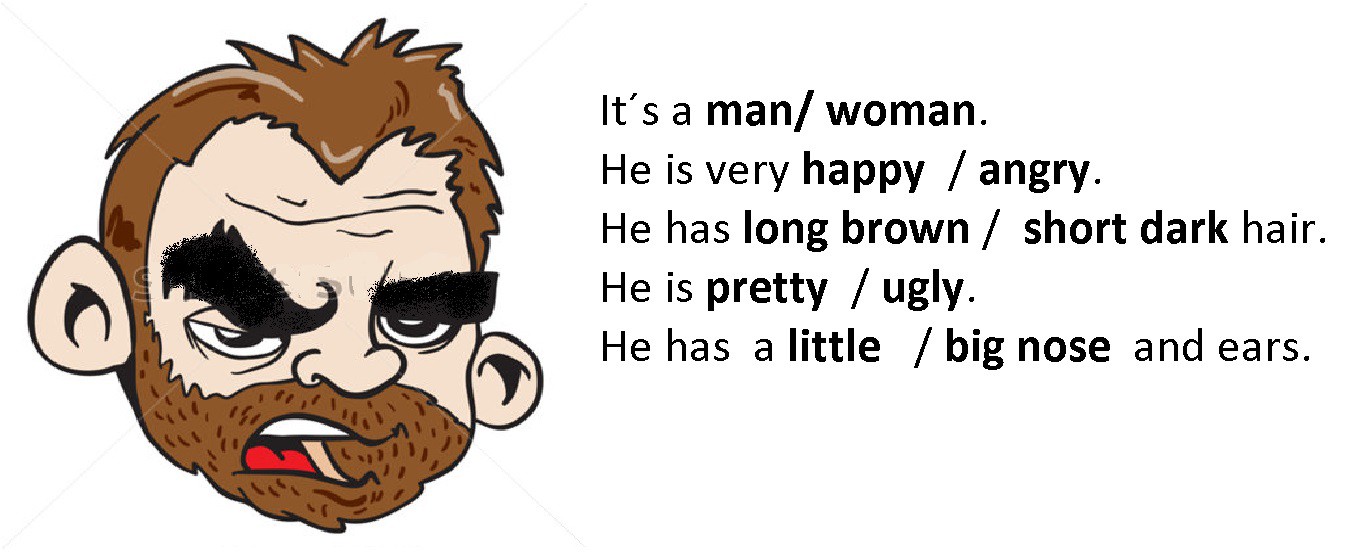 